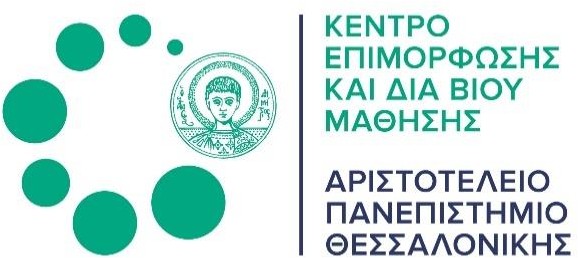 Εκπαιδευτικά προγράμματα του Κέντρου Επιμόρφωσης και Διά Βίου Μάθησης (ΚΕΔΙΒΙΜ) ΑΠΘ – 15/12/2023 Νέα εκπαιδευτικά προγράμματα εξειδίκευσης και κατάρτισης ανακοινώθηκαν από το ΚΕΔΙΒΙΜ ΑΠΘ. Τα προγράμματα οδηγούν σε Πιστοποιητικό Εξειδικευμένης ή Γενικής Επιμόρφωσης και παρέχουν ECTS. Παρέχεται έκπτωση σε εργαζόμενες/ους σε Ακαδημαϊκά Ιδρύματα, καθώς και σε φοιτήτριες/τές. Περισσότερα για την Εκπτωτική Πολιτική του ΚΕΔΙΒΙΜ εδώ.Δείτε παρακάτω τα νέα επιμορφωτικά προγράμματα:Ανθρωπιστικές Σπουδές και Τέχνες Η Τέχνη του Ψηφιδωτού: Θεωρία και ΤεχνικέςMultimodality: Print and Digital Anglophone Narratives  Επιστήμες Ζωής και ΥγείαςΠροπονητής Αθλητικών Ακαδημιών (Λήγουν σύντομα οι αιτήσεις)Σύγχρονη Eμφυτευματολογία: Συμβατικές τεχνικές και νέες τεχνολογίες ψηφιακής ροής εργασίας (Λήγουν σύντομα οι αιτήσεις)Πρώτες Βοήθειες στους αθλητικούς χώρους Μετεκπαιδευτικά μαθήματα πρακτικής εξάσκησης στη βασική ενδοσκοπική χειρουργική στη Γυναικολογία πάνω σε προπλάσματα Εφαρμογή νέων τεχνολογιών και μεθόδων στη βιντεοανάλυση για την αξιολόγηση της ανάλυσης απόδοσης (performance analysis) των ποδοσφαιριστών (13ος κύκλος)Επιστήμες Αγωγής και Εκπαίδευσης Εκπαίδευση Εκπαιδευτών Ενηλίκων Διά Βίου ΜάθησηςΚοινωνικές, Πολιτικές και Οικονομικές ΕπιστήμεςΤα δικαιώματα των διοικουμένων στην πράξη (Λήγουν σύντομα οι αιτήσεις)Εκπαίδευση Υπευθύνων Προστασίας Δεδομένων και Συμμόρφωση με τον Γενικό Κανονισμό για την Προστασία Δεδομένων (Λήγουν σύντομα οι αιτήσεις)Κυβερνοέγκλημα και ΚυβερνοασφάλειαRecent developments on financial crime, corruption and money laundering: European and international perspectivesΠρογράμματα κατάρτισης ΔΥΠΑΤο ΚΕΔΙΒΙΜ ΑΠΘ συμμετέχει στον Β΄ κύκλο της δράσης της ΔΥΠΑ «Βάζω το μέλλον μου σε πρόγραμμα». Εδώ θα βρείτε αναλυτικές πληροφορίες για τα προγράμματα.Οι ενδιαφερόμενες/οι μπορούν να δηλώσουν συμμετοχή στο πρόγραμμα που τους ενδιαφέρει μέσα από την πλατφόρμα voucher μετά την ένταξή τους στο Μητρώο Ωφελούμενων. Αναλυτικές οδηγίες παρέχονται στην ιστοσελίδα της ΔΥΠΑ.Προγράμματα ενδοεταιρικής επιμόρφωσηςΔιασφαλίζοντας υψηλή ποιότητα υπηρεσιών εκπαίδευσης, το ΚΕΔΙΒΙΜ ΑΠΘ αναλαμβάνει την παροχή εξειδικευμένων επιμορφωτικών προγραμμάτων και για το προσωπικό εταιρειών, οργανισμών και φορέων.Δείτε τα διαθέσιμα προγράμματα παρακάτω και βρείτε αναλυτικές πληροφορίες εδώ.Ψηφιακό ΜάρκετινγκΔημιουργία, Ανάπτυξη και Χρηματοδότηση Νεοφυών ΕπιχειρήσεωνΠαγκόσμιες ηλεκτρονικές αγορές: Συμμετοχή ελληνικών επιχειρήσεων και προώθηση των πωλήσεων τουςΔημιουργία ηλεκτρονικού καταστήματος με τη χρήση του WooCommerceΔημιουργία ηλεκτρονικού καταστήματος με τη χρήση του PrestashopΔιαδικτυακές Συναλλαγές/Online Payments, Transaction processing, Payment GatewaysΗλεκτρονική ασφάλεια και προστασία για επιχειρήσεις ηλεκτρονικού εμπορίουΔημοσιογραφία ΔεδομένωνΕπιχειρηματική Αναλυτική (Business Analytics) με έμφαση στη λήψη διοικητικών αποφάσεων με χρήση Η/ΥΠροστασία Προσωπικών Δεδομένων       Κυβερνοασφάλεια – Ηλεκτρονικό ΈγκλημαΓια περισσότερες πληροφορίες οι ενδιαφερόμενες/οι μπορούν να επισκεφθούν την ιστοσελίδα μας www.kedivim.auth.gr ή να επικοινωνήσουν στα τηλέφωνα: 2310 996782,83,81,88 και στο kedivim@auth.grΒρείτε μας στα social:         Κέντρο Επιμόρφωσης και Διά Βίου Μάθησης ΑΠΘ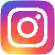 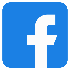          @kedivim_auth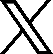 @auth_kedivim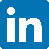          Lifelong Learning AUTh